Università di FerraraFacoltà di IngegneriaCorso di Laurea in Ingegneria CivileProva scritta di Scienza delle Costruzioni6/02/2012Prova –B-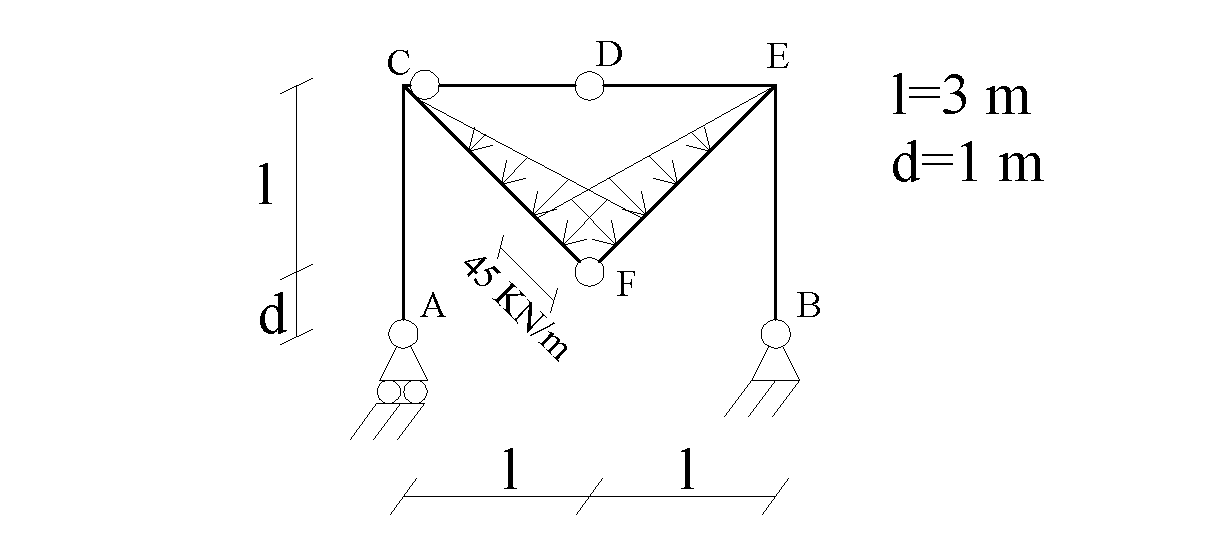 Determinare i diagrammi delle azioni interne (N, M, T)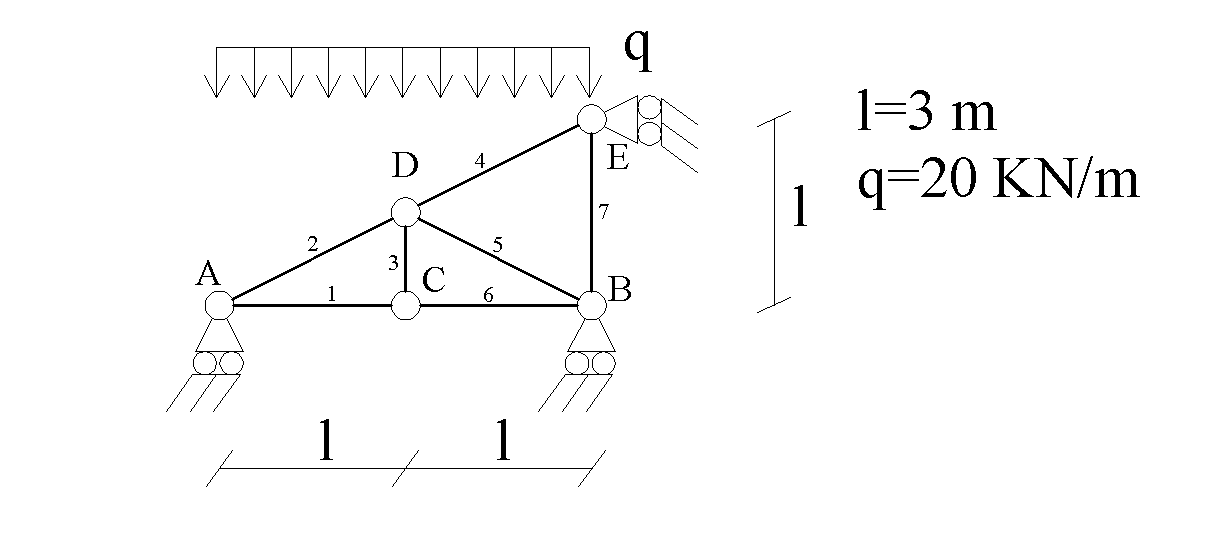 Determinare i diagrammi delle azioni interne (N, M, T)Calcolare lo spostamento verticale vC del nodo C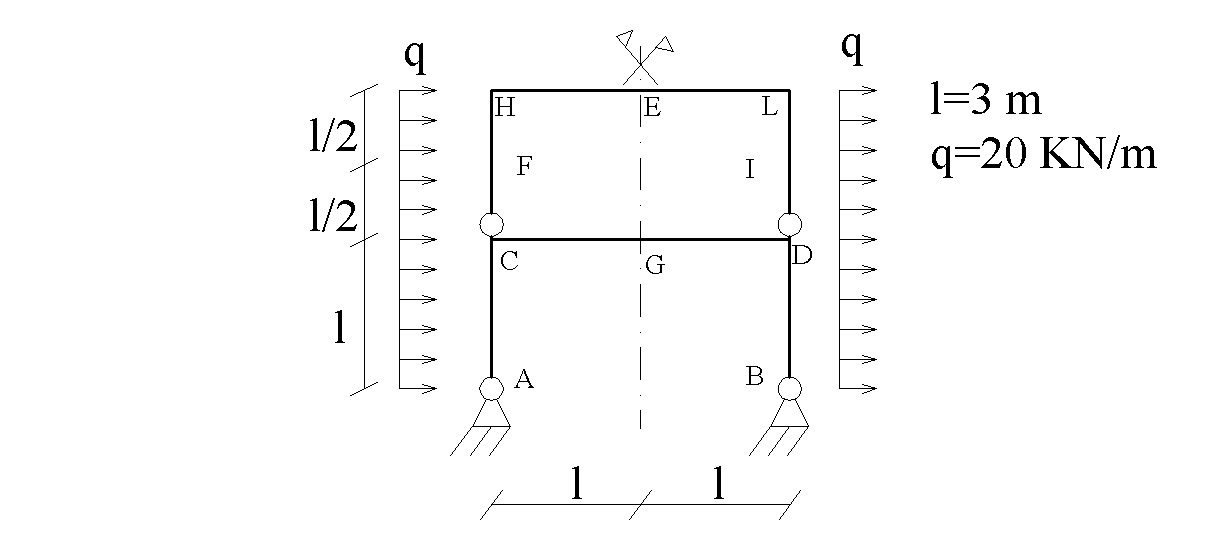 Determinare i diagrammi delle azioni interne della struttura simmetrica caricata in modo antisimmetrico (N, M, T)Calcolare lo spostamento orizzontale uE del punto E